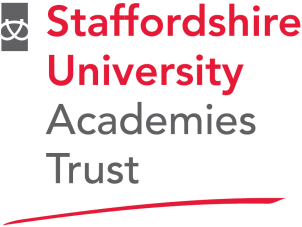 The Staffordshire University Academies Trust and its Academies are committed to providing the highest level of education and care to their pupils, and to safeguarding and promoting the welfare of children and young people. Therefore, the Trust and its Academies strictly adhere to the Safer Recruitment Policy.Prospective ApplicantsAll prospective applicants must complete the application form in full; CVs or general letters of application will not be accepted. As part of this application form, applicants will be asked to complete a criminal records self-disclosure. Shortlisted CandidatesReferences will be sought on all shortlisted candidates and where possible will be obtained before interview so that any issues of concern they raise can be explored further with the referee, and discussed with the candidate at interview. Where it is not possible to obtain references prior to interview because of delay on the part of the referee a reference will be received and scrutinised prior to confirmation of appointment. In all instances where an applicant currently works in a school or educational setting, a reference will always be sought from the Principal of that establishment. If a candidate for a position is not currently employed in a school, but has been in their past, we will check with the school, college or local authority at which they were most recently employed, to confirm details of their employment and their reasons for leaving. A minimum of two references will be received and scrutinised – one to be from the current or most recent employer.Candidates attending interviews will always be required to; Explain any gaps in employment Explain any anomalies or discrepancies in the information available to the selection panel Declare any information that is likely to appear on a DBS disclosure Demonstrate their attitudes, motives and values for working with children and young people, and their capacity to safeguard and protect the welfare of children and young peopleSuccessful CandidatesAn offer of appointment to a successful candidate, including one who has lived or worked abroad, is conditional upon satisfactory completion of the following pre-employment checks. The appointment will:Verify a candidate’s identity, following the DBS identity checking guidelines https://www.gov.uk/government/publications/dbs-identity-checking-guidelines/idchecking-guidelines-for-dbs-check-applications;Obtain a certificate for an enhanced DBS check with a barred list information where the person will be engaging in regulated activity;Obtain a separate barred list check if an individual will start work in regulated activity before the DBS certificate is available;Verify the candidate’s mental and physical fitness to carry out their work responsibilities – PEAQ or Assessment of Fitness to WorkConduct other checks related to the requirements of the role e.g. driving licence or valid insuranceVerify the person’s right to work in the UK or if a person has lived, or worked outside the UK make any further appropriate checksPlease note that in accordance with the Staffordshire University Academies Trust Safer Recruitment Policy, all offers of employment will be subject to the completion of the Trust’s/Academy’s pre-employment screening process. The position applied for is subject to appropriate vetting procedures including a criminal records check from the Disclosure and Barring Service (formerly CRB) which will require you to disclose details of all unspent and unfiltered spent reprimands, formal warnings, cautions and convictions in your application form.1. Personal Information					                                          	 						                      Previous Name(s): (if applicable)2. Qualified Teacher Information Successful applicants will be required to provide evidence of their registration with the GTC3. Previous Teaching Experience – Please list most recent firstPlease include all teaching history. (Include information such as: % of time teaching, ability levels, subjects taught etc.) If newly qualified please give information of teaching practices in “Details of the Post:”A. Current Position3. Previous Teaching Experience ContinuedB.C.D.4. Employment Outside Teaching (Please include all employment history since leaving secondary education, if not included in teaching experience)5. Other Relevant Experience6. EducationPlease give details of all nationally recognised qualifications awarded/results awaited; from GCE Advanced Level to Further Degree Level or their equivalents in chronological order.6. Education ContinuedCopies of essential qualifications will be required on appointment.7. Other Continuing Professional DevelopmentPlease list in chronological order, most recent first, any relevant courses or training you have attended in the last five years indicating the date of attendance.  (Please continue on a separate sheet if necessary.)If applying for a headship, please include details regarding NPQH8. Letter of ApplicationPlease attach a separate letter of application – of no more than 2 sides of A4 to support your application.  Details of the specific topic to be addressed will be found in the recruitment literature.9. Rehabilitation of Offenders Act 1974This post is exempt by the Rehabilitation of Offenders Act 1974 (Exceptions) Order 1975 (as amended). All criminal convictions, cautions and bind overs must be declared regardless of when they occurred. This information will be treated in confidence.Do you have a prosecution pending or have you ever been convicted at a court or cautioned by the Police for any offence?Are you on the Barred List (Formerly List 99), disqualified from working with children or subject to sanctions imposed by a regulatory body, e.g. The Teaching Agency?If you have answered yes to either of the above questions, please provide brief details and give date(s) of conviction/caution/sanction(s):The Academy aims to promote equality of opportunity for all with the right mix of talent, skills, and potential.  We welcome applications from diverse candidates.  Criminal convictions, cautions and bind-overs will be taken into account for recruitment purpose only when relevant.10.  Asylum and Immigration Act 1996The successful applicant will be required to provide original material evidence of a National Insurance Number or other approved documentation before being allowed to commence employment.  Can you provide evidence? 11. Health RequirementsAppointment is subject to a satisfactory medical report from our Medical Adviser.12. ReferencesOne should relate, if applicable to your present job, or most recent employer, or a member of the School/University Academic Staff. (If newly qualified your 1st reference should be from your College/University and your 2nd should be from your final teaching practice placement.)Please ensure that at least one reference is from an employer by whom you were most recently employed in work with children.Please note that, in any case, references will be taken up before a firm offer of appointment is made. 13. General Application Information The information given in this form will form part of The Contract of Employment for successful candidates. Data will be kept in compliance with the data protection regimes set out in the UK GDPR.The data collected on this form will be stored in a secure and confidential manner. For the successful candidate, this form will be used for the purpose of human resource management and kept in your personnel file for the duration of your employment, up until the date of termination of employment, plus six years. For unsuccessful applicants, your application will be disposed of after 6 months of the date of appointment of the successful candidate.Please refer to the Staffordshire University Academy Trust’s Privacy Notice for Job Applicants, for the full details regarding the processing of your personal data. 14. DeclarationsCanvassing will disqualify.  Please state below if you are related to any member or staff or Governor of The Academy.Please state their name and position held:I declare that all the information I have provided is true, that I have not canvassed a member/officer of The Academy, directly or indirectly, in connection with this application and further, that I will not do so.  I understand that such canvassing will disqualify me as a candidate.  I further understand that failure to disclose any relationship with a member/r of The Academy or providing information which is untrue or omitting information relevant to the application, will also disqualify me and that if such failure/untrue information is discovered after appointment I may be liable to dismissal without notice. I agree that the information I give you in connection with this application for employment may be stored and processed for the purpose of personnel management. Signed: 	     		Date:      	Application forthe Post of:Last NameFirst Name(s):Home Address:Please specify alternative correspondence address on a separate sheet. Home Address:Please specify alternative correspondence address on a separate sheet.                                                Postcode:                                                     Postcode:                                                     Postcode:      E-mail address:National Insurance Number (If you have one):Date of Birth:Do you have a full current driving licence?Do you have a full current driving licence?YesYesYesNoNoNoHome TelephoneNumber:Do you have a full current driving licence?Do you have a full current driving licence?Do you have daily use of a vehicle?Do you have daily use of a vehicle?YesYesYesNoNoNoWork TelephoneNumber:Do you have daily use of a vehicle?Do you have daily use of a vehicle?Do you have any penalty points on your licence?If so, how many?Do you have any penalty points on your licence?If so, how many?YesYesYesNoNoNoMobile TelephoneNumber:Do you have any penalty points on your licence?If so, how many?Do you have any penalty points on your licence?If so, how many?Do you have any penalty points on your licence?If so, how many?Do you have any penalty points on your licence?If so, how many?Do you consider yourself to have a disability?Do you consider yourself to have a disability?Do you consider yourself to have a disability?Do you consider yourself to have a disability?Do you consider yourself to have a disability?Do you consider yourself to have a disability?Do you consider yourself to have a disability?Do you consider yourself to have a disability?Do you consider yourself to have a disability?Do you consider yourself to have a disability?Do you consider yourself to have a disability?Do you consider yourself to have a disability?Do you consider yourself to have a disability?Do you consider yourself to have a disability?YesNo(NB: The Disability Discrimination Act defines a person as having a disability if he/she “has a physical or mental impairment which has a substantial and long-term adverse effect on his or her ability to carry out normal day to day activities”)(NB: The Disability Discrimination Act defines a person as having a disability if he/she “has a physical or mental impairment which has a substantial and long-term adverse effect on his or her ability to carry out normal day to day activities”)(NB: The Disability Discrimination Act defines a person as having a disability if he/she “has a physical or mental impairment which has a substantial and long-term adverse effect on his or her ability to carry out normal day to day activities”)(NB: The Disability Discrimination Act defines a person as having a disability if he/she “has a physical or mental impairment which has a substantial and long-term adverse effect on his or her ability to carry out normal day to day activities”)(NB: The Disability Discrimination Act defines a person as having a disability if he/she “has a physical or mental impairment which has a substantial and long-term adverse effect on his or her ability to carry out normal day to day activities”)(NB: The Disability Discrimination Act defines a person as having a disability if he/she “has a physical or mental impairment which has a substantial and long-term adverse effect on his or her ability to carry out normal day to day activities”)(NB: The Disability Discrimination Act defines a person as having a disability if he/she “has a physical or mental impairment which has a substantial and long-term adverse effect on his or her ability to carry out normal day to day activities”)(NB: The Disability Discrimination Act defines a person as having a disability if he/she “has a physical or mental impairment which has a substantial and long-term adverse effect on his or her ability to carry out normal day to day activities”)(NB: The Disability Discrimination Act defines a person as having a disability if he/she “has a physical or mental impairment which has a substantial and long-term adverse effect on his or her ability to carry out normal day to day activities”)(NB: The Disability Discrimination Act defines a person as having a disability if he/she “has a physical or mental impairment which has a substantial and long-term adverse effect on his or her ability to carry out normal day to day activities”)(NB: The Disability Discrimination Act defines a person as having a disability if he/she “has a physical or mental impairment which has a substantial and long-term adverse effect on his or her ability to carry out normal day to day activities”)(NB: The Disability Discrimination Act defines a person as having a disability if he/she “has a physical or mental impairment which has a substantial and long-term adverse effect on his or her ability to carry out normal day to day activities”)(NB: The Disability Discrimination Act defines a person as having a disability if he/she “has a physical or mental impairment which has a substantial and long-term adverse effect on his or her ability to carry out normal day to day activities”)(NB: The Disability Discrimination Act defines a person as having a disability if he/she “has a physical or mental impairment which has a substantial and long-term adverse effect on his or her ability to carry out normal day to day activities”)(NB: The Disability Discrimination Act defines a person as having a disability if he/she “has a physical or mental impairment which has a substantial and long-term adverse effect on his or her ability to carry out normal day to day activities”)(NB: The Disability Discrimination Act defines a person as having a disability if he/she “has a physical or mental impairment which has a substantial and long-term adverse effect on his or her ability to carry out normal day to day activities”)(NB: The Disability Discrimination Act defines a person as having a disability if he/she “has a physical or mental impairment which has a substantial and long-term adverse effect on his or her ability to carry out normal day to day activities”)(NB: The Disability Discrimination Act defines a person as having a disability if he/she “has a physical or mental impairment which has a substantial and long-term adverse effect on his or her ability to carry out normal day to day activities”)The Academy operates an “interview Guarantee Scheme” for people with a disability and who meet the essential criteria of the post.The Academy operates an “interview Guarantee Scheme” for people with a disability and who meet the essential criteria of the post.The Academy operates an “interview Guarantee Scheme” for people with a disability and who meet the essential criteria of the post.The Academy operates an “interview Guarantee Scheme” for people with a disability and who meet the essential criteria of the post.The Academy operates an “interview Guarantee Scheme” for people with a disability and who meet the essential criteria of the post.The Academy operates an “interview Guarantee Scheme” for people with a disability and who meet the essential criteria of the post.The Academy operates an “interview Guarantee Scheme” for people with a disability and who meet the essential criteria of the post.The Academy operates an “interview Guarantee Scheme” for people with a disability and who meet the essential criteria of the post.The Academy operates an “interview Guarantee Scheme” for people with a disability and who meet the essential criteria of the post.The Academy operates an “interview Guarantee Scheme” for people with a disability and who meet the essential criteria of the post.The Academy operates an “interview Guarantee Scheme” for people with a disability and who meet the essential criteria of the post.The Academy operates an “interview Guarantee Scheme” for people with a disability and who meet the essential criteria of the post.The Academy operates an “interview Guarantee Scheme” for people with a disability and who meet the essential criteria of the post.The Academy operates an “interview Guarantee Scheme” for people with a disability and who meet the essential criteria of the post.The Academy operates an “interview Guarantee Scheme” for people with a disability and who meet the essential criteria of the post.The Academy operates an “interview Guarantee Scheme” for people with a disability and who meet the essential criteria of the post.The Academy operates an “interview Guarantee Scheme” for people with a disability and who meet the essential criteria of the post.The Academy operates an “interview Guarantee Scheme” for people with a disability and who meet the essential criteria of the post.If you have a disability, are there any arrangements which we can make for you if you are called for interview?If you have a disability, are there any arrangements which we can make for you if you are called for interview?If you have a disability, are there any arrangements which we can make for you if you are called for interview?If you have a disability, are there any arrangements which we can make for you if you are called for interview?If you have a disability, are there any arrangements which we can make for you if you are called for interview?If you have a disability, are there any arrangements which we can make for you if you are called for interview?If you have a disability, are there any arrangements which we can make for you if you are called for interview?If you have a disability, are there any arrangements which we can make for you if you are called for interview?If you have a disability, are there any arrangements which we can make for you if you are called for interview?If you have a disability, are there any arrangements which we can make for you if you are called for interview?If you have a disability, are there any arrangements which we can make for you if you are called for interview?If you have a disability, are there any arrangements which we can make for you if you are called for interview?If you have a disability, are there any arrangements which we can make for you if you are called for interview?If you have a disability, are there any arrangements which we can make for you if you are called for interview?YesNoIf you have a disability, are there any arrangements which we can make for you if you are called for interview?If you have a disability, are there any arrangements which we can make for you if you are called for interview?If you have a disability, are there any arrangements which we can make for you if you are called for interview?If you have a disability, are there any arrangements which we can make for you if you are called for interview?If you have a disability, are there any arrangements which we can make for you if you are called for interview?If you have a disability, are there any arrangements which we can make for you if you are called for interview?If you have a disability, are there any arrangements which we can make for you if you are called for interview?If you have a disability, are there any arrangements which we can make for you if you are called for interview?If you have a disability, are there any arrangements which we can make for you if you are called for interview?If you have a disability, are there any arrangements which we can make for you if you are called for interview?If you have a disability, are there any arrangements which we can make for you if you are called for interview?If you have a disability, are there any arrangements which we can make for you if you are called for interview?If you have a disability, are there any arrangements which we can make for you if you are called for interview?If you have a disability, are there any arrangements which we can make for you if you are called for interview?If Yes, please outline your requirements: If Yes, please outline your requirements: If Yes, please outline your requirements: If Yes, please outline your requirements: If Yes, please outline your requirements: If Yes, please outline your requirements: If Yes, please outline your requirements: If Yes, please outline your requirements: If Yes, please outline your requirements: If Yes, please outline your requirements: If Yes, please outline your requirements: If Yes, please outline your requirements: If Yes, please outline your requirements: If Yes, please outline your requirements: If Yes, please outline your requirements: If Yes, please outline your requirements: If Yes, please outline your requirements: If Yes, please outline your requirements: How did you find out about this job? How did you find out about this job? How did you find out about this job? How did you find out about this job? How did you find out about this job? How did you find out about this job? How did you find out about this job? How did you find out about this job? How did you find out about this job? Are you applying on a job share basis?YesNoIf so, please state the proportion of full-time you are willing to work:a) Date of gaining Qualified Teacher Status:a) Date of gaining Qualified Teacher Status:b) DfES reference number:b) DfES reference number:c) If you qualified after ,have you completed your induction year?Yes Yes No No If yes, give dateIf yes, give dateIf yes, give dated) Have you passed your skills tests? (Trainees only)d) Have you passed your skills tests? (Trainees only)	Numeracy	NumeracyLiteracyICTIf not, when do you expect to complete them?If not, when do you expect to complete them?School name:Address & Telephone Number:Local Authority:Post Title:Grade/Scale:(Please specify salary point)Allowances:(Please specify)Upper pay spine:(If applicable)What date did you pass the threshold?What date did you progress to -  2: Date      Upper pay spine:(If applicable)What date did you pass the threshold?What date did you progress to -  3: Date      Approximate number on roll:Age range taught:Dates:From - To:Subject/Specialisms:Details of Post:School name:Local Authority:Post title:Approximate number on roll:Age range taught:Dates:From - To:Subject/Specialisms:Details of Post:(Please include any management allowances held)School name:Local Authority:Post title:Approximate number on roll:Age range taught:Dates:From - To:Subject/Specialisms:Details of Post:(Please include any management allowances held)School name:Local Authority:Post title:Approximate number on roll:Age range taught:Dates:From - To:Subject/Specialisms:Details of Post:(Please include any management allowances held)Employer & Address:Job Title & Main Duties:Full or Part TimeDates:Dates:Employer & Address:Job Title & Main Duties:Full or Part TimeFrom:To:A.      B.      C.      D.      AttendedAttendedName ofSchool/College:Qualification:Subject:F/Tor P/T:Grade/Level:Date Gained:FromToName ofSchool/College:Qualification:Subject:F/Tor P/T:Grade/Level:Date Gained:AttendedAttendedName ofSchool/College:Qualification:Subject:F/Tor P/T:Grade/Level:Date Gained:FromToName ofSchool/College:Qualification:Subject:F/Tor P/T:Grade/Level:Date Gained:Title of Course:Organising Body:Awards (if any):Date of Attendance:YesNoYesNoYes No 1st Referee’sName and Address:Telephone No:Position Held:Position Held:Email Address:Please indicate here if you are happy for this referee to be contacted at this stagePlease indicate here if you are happy for this referee to be contacted at this stagePlease indicate here if you are happy for this referee to be contacted at this stagePlease indicate here if you are happy for this referee to be contacted at this stagePlease indicate here if you are happy for this referee to be contacted at this stageYes No 2nd Referee’sName andAddress:Telephone No:Position Held:Email Address:Please indicate here if you are happy for this referee to be contacted at this stagePlease indicate here if you are happy for this referee to be contacted at this stagePlease indicate here if you are happy for this referee to be contacted at this stagePlease indicate here if you are happy for this referee to be contacted at this stagePlease indicate here if you are happy for this referee to be contacted at this stageYes No Tick which phases you are trained to teach:Tick which phases you are trained to teach:Tick which phases you are trained to teach:Early YearsKey Stage 1Key Stage 2Key Stage 3Key Stage 4Post 16Special (Specify which key stage)Main curriculum area:		(If applicable)Subsidiary curriculum area:(If applicable)Other relevant areas of interest:(If applicable)